 ZLÍNSKÝ KRAJSKÝ  FOTBALOVÝ  SVAZ 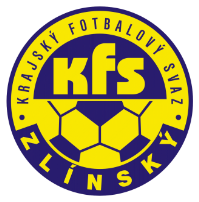 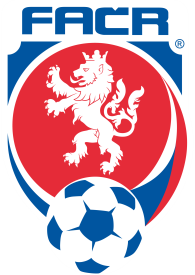 Hradská 854, 760 01 ZLÍN       Tel: 577 019 393Email: lukas@kfszlin.cz  
__________________________________________________________________________Rozhodnutí DK Zl KFS č. 14 ze dne 26. října 2016Zach Jakub – 90061488 – SK Boršice – ZČN na 1 SU od 23.10.2016, poplatek 300,- Kč§43 DŘ zmaření zjevné brankové příležitostiNovák Petr – 89121119 – FC RAK Provodov – ZČN na 1 SU od 22.10.2016, poplatek 300,- Kč§46/1 DŘ vyloučen po 2. ŽKSkyba Aleš – 93070945 – SK Baťov 1930 – poplatek 300,- Kč§ 39 DŘ – žádosti se nevyhovujeZýbal Ondřej – 89090948 – TJ Osvětimany – poplatek 200,- Kč§ 39 DŘ – žádosti se nevyhovujeAntonín Vrága – 82030662 – TJ Nivnice – pokuta 1.500,- Kč§46/1 + §20 DŘ urážky rozhodčích po zápase Žalkovice - NivniceLigas Libor – 87020582 – TJ Nivnice – ZČN na 4 SU od 27.10.2016, poplatek 200,- Kč§45/1 DŘ urážky rozhodčích po zápase Žalkovice - NivniceBližňák Zdeněk – 84051819 – TJ SOKOL RATIBOŘ – poplatek 200,- Kč§39/1 DŘ žádosti se částečně vyhovuje, zbytek trestu se mění na 1 SU podmíněně do 30.4.2017Fojtík Bronislav – 91030642 – FC TV D Slavičín – poplatek 200,- Kč§39/1 DŘ žádosti se částečně vyhovuje, zbytek trestu se mění na podmíněný 1 SU do 30.4.2017Spáčil Josef – 78040058 – TJ Sokol Lípa – poplatek 200,- Kč§ 39 DŘ – žádosti se nevyhovujeČala Miroslav – 85030739 – FK Lůžkovice-Želechovice – poplatek 200,- Kč§ 39 DŘ – žádosti se nevyhovujeDaněk Petr – 96040064 – SK Tlumačov – poplatek 200,- Kč§ 39 DŘ – žádosti se nevyhovujeTrubačík Milan – 89030037 – Jiskra St. Město – ZČN na 2 SU od 23.10.2016, poplatek 200,- Kč§48/1 DŘ HNCH prudké strčení do soupeře rukama v přerušené hřeBlažek Radek – 89010933 – 1.FC Slovácko C – ZČN na 1 SU od 26.10.2016, poplatek 200,- Kč§43 DŘ zmaření zjevné brankové příležitosti kopnutímRosický Jakub – 91091286 – FC Morkovice B - ZČN na 1 SU od 22.10.2016, poplatek 200,- Kč§46/1 DŘ vyloučen po 2. ŽKPosolda Josef – 99021103 – TJ Sokol Kněžpole – poplatek 100,- Kč§41 DŘ – zbytek trestu se promíjíRadovan Lukáš							Martin Bsoneksekretář Zl KFS							předseda DK Zl KFS